CVMürsəlova Aliyə Samir qızı 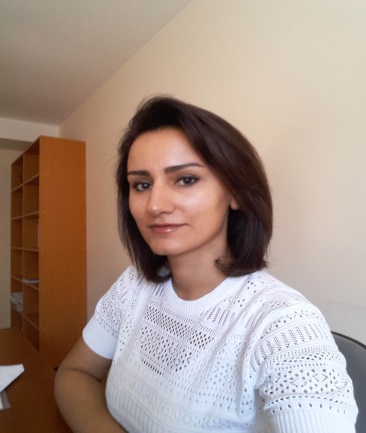 Ev: +99412 492 63 35Mob: +994 50 311 43 24Email: aliyamursalova@ait.edu.az   ORCID ID: 0000-0001-7806-8353 Google Scholar, Research Gate, Academia: aliyemurselova@gmail.com Şəxsi məlumat:Anadan olduğu tarix:  22.01.1987Vətəndaşlıq:                azərbaycanlı  Bildiyi dillər:              Azərbaycan (ana dili), ingilis dili (intermedia), ərəb dili (yaxşı),                                     türk dili (əla), rus dili (əla)         Ailə vəziyyəti:             ailəli, iki övlad                                       Təhsil:1993-2004       Yasamal r. 167 saylı orta məktəb1993-2000       22 nömrəli musiqi məktəbi (piano)2004-2009	Bakı Dövlət Universiteti İlahiyyat fakültəsi (Fərqlənmə diplomu BB-I №014674) 2012-2015      Bakı Dövlət Universiteti əyani doktoranturaElmi işinin mövzusu: “İslamda vərəsəlik hüququ (Hənəfi məzhəbi əsasında)”. Elmi rəhbəri: akad. V.M.Məmmədəliyev; dos. M.C.Camalov2020               AAK-da fəlsəfə üzrə fəlsəfə doktoru elmi adı almaq üçün dissertasiya işinin müdafiəsi (Diplom FD №12295)İş fəaliyyəti:2021-ci ildən   Azərbaycan İlahiyyat İnstitutu, İlahiyyat fakültəsinin Dinşünaslıq                                    kafedrasının müəllimiMəqalələr:“İslam hüququ (Hənəfi məzhəbi əsasında) və Azərbaycan Respublikasının Qanunvericiliyinə görə miras almağa mane olan hallar”, BDU, İlahiyyat fakültəsinin Elmi Məcmuəsi № 20, 2013, s. 85-92 http://static.bsu.az/w21/20.pdf  “İslam vərəsəlik hüququnda 40 hal”, BDU, İlahiyyat fakultəsinin Elmi Məcmuəsi № 22, 2014, s. 107-113 http://static.bsu.az/w21/22.pdf “Vərəsəlik hüququnun tarixi barədə”, Dövlət və Din № 8(37), Bakı, 2015, s. 24-29. http://www.dqdk.gov.az/upload/old/upload/Files/Qezet/Jurnal/08-jurnal-2015.pdf “İslam hüququnda Əsəbə varisliyi”, Dövlət və Din № 12(41), Bakı, 2015, s. 36-43  http://www.dqdk.gov.az/upload/old/upload/Files/Qezet/Jurnal/12-jurnal-2015-duz.pdf “Наследственное право в Аврамических религиях”, Актуальные проблемы философии и социологии, Одесса, Украина, Выпуск 14, 2016, стр.74-77 http://dspace.onua.edu.ua/bitstream/handle/11300/7180/%d0%90%d0%9f%d0%a4%d0%a1%20%e2%84%96%2014_2016.pdf?sequence=1&isAllowed=y   “Əhli sünnə və imamiyyə məzhəbinə görə qızın övladlarının varisliyi”, BDU İlahiyyat fakültəsinin Elmi Məcmuəsi № 24, 2015, s. 139-145 http://static.bsu.az/w21/24.pdf “İslam vərəsəlik hüququnda ixtilaflı məsələlər”, İlahiyyat Fakültəsinin Elmi Məcmuəsi № 26, Bakı, 2016, s. 185-197 http://static.bsu.az/w21/26.pdf “Hanefi mezhebindeki Zevi`l-erham sınıfının Caferi fıkhı açısından mukayeseli tahlili”, Sosyal Bilimler Enstitüsü Dergisi, Erzurum, Türkiye Cumhuriyyeti, Sayı 3, 2017, s. 1-12 https://dergipark.org.tr/tr/download/article-file/424123  “Концепция права в Авраамических религиях”, Azərbaycan Rəspublikası Dini Qurumlarla iş üzrə Dövlət Komitəsi, Azərbaycan İlahiyyat İnstitutu, Din Araşdırmaları Jurnalı, № 1, Dekabr 2018, s.129-142 https://ait.edu.az/site/assets/files/1350/jurnal.pdf “Yəhudi və İslam hüququnda hiyləyi-şəriyyə”, Dövlət və Din. İctimai fikir toplusu № 02 (61), Bakı, 2019, s. 32-42 http://www.dqdk.gov.az/upload/files/5dfe0d5ca61e131cde9715e05d264f1c.pdf “Религиозные аргументы, используемые для создания негативного восприятия женщин”, Norwegian Journal of development of the International Science, Oslo, Norway, № 85, May, 2022, 23-25 pp. https://doi.org/10.5281/zenodo.6594393 “Din və ekologiya”, Azərbaycan Rəspublikası Dini Qurumlarla iş üzrə Dövlət Komitəsi, Azərbaycan İlahiyyat İnstitutu “İlahiyyat” elmi-publisistik jurnal № 6, Bakı, 2022, s. 22-24.İştirak etdiyi konfrans və simpoziumlar:1)	“İslam qanunları qarşısında qadın və kişi arasındakı fərqlər”, akad.V.M.Məmmədəliyevin 70 illik yubileyinə həsr olunmuş “Şərqşünaslığın Aktual Problemləri” mövzusunda Respublika Elmi Konfransı, Bakı, 2012, s. 364-3652)	“İslam hüququnda və Azərbaycan Qanunvericiliyində vərəsəlik və onu öyrənmənin əhəmiyyəti”, Doktorantların və Gənc Tədqiqatçıların XVIII Respublika Elmi Konfransının Materialları, Bakı, 2013, s. 291-2943)	“İslam miras hüququnda qadınla kişinin paylarının fərqli olmasına bir təhlil” Azərbaycan Şərqşünaslıq Elminin İnkişaf yolları akad.V.M.Məmmədəliyevin anadan olmasının 70 illiyinə həsr olunmuş Beynəlxalq Elmi Konfransın Materialları, Bakı, 2013, s. 793-7954)	“İslam vərəsəlik hüququnda Xələfiyyət”, Bakı Dövlət Universiteti Şərqşünaslıq fakültəsinin 95 illik yubileyinə həsr olunmuş “Şərqşünaslığın aktual problemləri” mövzusunda Respublika Elmi Konfransının Materialları, Bakı, 2017 s. 183-1845)	“XIV-XX əsrlərin məşhur azərbaycanlı fiqh alimləri”, “İslam sivilizasiyası və elm: Tarix və müasirlik” mövzusunda konfransın materialları, Azərbaycan Respublikası Dini Qurumlarla İş üzrə Dövlət Komitəsi Azərbaycan İlahiyyat İnstitutu, Bakı: Elm və Təhsil, 2019, s. 6-17 https://ait.edu.az/az/tedqiqat/elmi-n-srl-r/i-slam-sivilizasiyasi-v-elm-tarix-v-muasirlik-movzusunda-konfransin-materiallari/ 6)	“VIII-XIX əsrtlərdə yaşamış azərbaycanlı fəqihlər”, “İslam sivilizasiyası Qafqazda” II Beynləxalq simpoziumun materialları, Bakı, 2019, s. 506-512 https://ait.edu.az/site/assets/files/2520/tezis.pdf 7)	“Azərbaycan Xalq Cümhuriyyəti dövründə dini təhsil”, “Müstəqillik illərində Azərbaycanda dini təhsil” mövzusunda konfransın materialları, Aİİ, Bakı, 20198)	“XVIII-XIX əsrlərdə İrəvan: tarixi, fəqihləri, dini təhsili”, Ankara II. Uluslararası Bilimsel Araştırmalar Kongresi. 6-8 mart, 2020, Ankara: İKSAD yayınevi, İSBN-978-625-7914-23-9, s. 511-513 https://753d5f54-1e4f-437a-9e75-f5baa8a89b3f.filesusr.com/ugd/614b1f_6e90b5f05cb14674b2b0d1bb0434d842.pdf 9)	“İslam vərəsəlik hüququnda bioetik məsələlər (dini-əxlaqi kontekstdə)”, 3. Uluslararası Nevruz, kültür ve medeniyet kongresi. 16-22 mart, 2020, Bakü: İKSAD yayınevi, İSBN 978-625-7914-69-7, s. 99 https://d35b3f32-2c3e-4520-ac61-0c8cde7df6cf.filesusr.com/ugd/614b1f_7458eeddf3bb4689973a5511e33a59b0.pdf 10) “Woman`s policy in religion and education in Azerbaijan in the 19th-20th centuries”, Latin American İnternational Conference on Social Sciences and Humanities-II, Colombia, Bogota, 5-7 April, 2022 file:///D:/SENED%20ve%20%C3%87AP%20MEQALE/Meqale%20Colombia,%20Bogota%20-%20menbeler/SOCIAL%20SCIENCES-LATIN%20AMERICA-2.pdf 11) “Şuşanın dini irsi: məscidləri, dini təhsili, ilahiyyatçıları”,“Milli-mənəvi və mədəni irsimizin təşəkkülündə Şuşa” mövzusunda Respublika Elmi Konfransı. Aİİ, Bakı, 5 may, 202212) “Modern problems of the methodology in the History of Religions”, “Challenges and problems of modern science” II international scientific conference. London, Great Britain, 11.11.2022, pp. 76-79 https://conference-w.com/wp-content/uploads/2022/11/GB.L-1011112022.pdf https://doi.org/10.5281/zenodo.7322872 13) “Факторы, препятствующие развитию религиоведения в Азербайджане в годы  СССР”, “Müasir çağırışlar kontekstində MDB ölkələrində islamşünaslıq” mövzusunda beynəlxalq forum, Aİİ və “İdrak” İctimai Birliyi. 19-22 dekabr, 2022 